绝密★启封并使用完毕前试题类型：2016年普通高等学校招生全国统一考试文科综合能力测试注意事项：1.本试卷分第Ⅰ卷(选择题)和第Ⅱ卷(非选择题)两部分。2.答题前，考生务必将自己的姓名、准考证号填写在本试题相应的位置.3.全部答案在答题卡上完成，答在本试卷上无效.4.考试结束后，将本试卷和答题卡一并交回.第Ⅰ卷本卷共35个小题，每小题4分，共140分。在每小题给出的四个选项中，只有一项是符合题目要求的。目前，我国为保护棉农利益，控制国际棉花进口，国内的棉花价格约比国际市场高1/3；我国纺织行业工人工资一般为美国的1/4，是越南/巴基斯坦等国的3倍。我国一些纺织企业为利用国际市场棉花，在国外建纺纱厂，并将产品（纱线）运回国内加工，在我国同行业企业纷纷到越南/巴基斯坦等国建厂的情况下，总部位于杭州的K企业独自在美国建纺纱厂。2015年4月底，K企业在美国工厂生产的第一批110吨纱线运至杭州。据此完成1—3题。如果K企业将纺纱厂建在越南/巴基斯坦等国，利润比建在美国高，最主要的原因是越南/巴基斯坦等国A．离原料产地较近       B. 离消费市场较近C. 劳动生产率较高       D.  劳动力价格较低2.K企业舍弃越南、巴基斯坦等国而选择在美国建纺纱厂，考虑的主要因素可能是A.原料价格     B.劳动力价格   C.投资环境   D. 市场需求3.该案例表明，随着工业技术水平的提高，我国纺纱业已大幅度降低了A.原料使用量     B.劳动力使用量   C.运输量   D. 设备费用与2014年相比，2015年上海市的常住人口减少了10.41万人，外来常住人口更是减少了14.77万人，这是近20年首次出现的人口负增长，调查发现减少的外来常住人口主要流向上海周边的中小城市，上海市已制定“十三五”期间人口增长由数量型向质量型转变的策略。据此完成4—6题。4.导致2015年上海市外来常住人口减少的主要原因是近年来上海市A.产业转型升级     B.食品价格大增   C.环境质量下降   D.交通拥堵加重5.上海市减少的外来常住人口多流向周边中小城市，主要原因是这些中小城市①服务设施齐全  ②承接了上海市转移的产业  ③适宜就业机会多  ④生态环境好A.①③     B.①④   C. ②③  D.②④6.今后，上海市引进产业从业人员将主要分布在A.资源密集型产业     B.劳动密集型产业   C.资金密集型产业   D. 知识密集型产业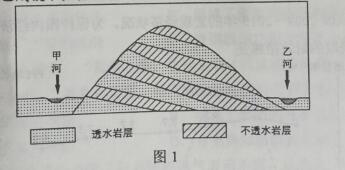 图1所示山地为甲、乙两条河流的分水岭，由透水和不透水岩层相间构成。在生态文明建设过程中，该山地被破坏的森林植被得以恢复，随之河流径流量发生了变化，河流径流的年内波动也减缓了。据此完成7—9题(gaosan.com)。7.森林植被被遭破坏后，河流径流量年内波动强烈，是由于A.降水更多转化为地下水     B. 降水更多转化为坡面径流  C. 降水变率增大  D.河道淤积8. 森林植被恢复后，该山地的
①降水量增加②坡面径流增加
③蒸发（腾）量增加④地下径流增加
A.①②    B. ②③    C. ③④     D. ①④9.如果降水最终主要转化为河流径流，那么森林植被被破坏后，甲、乙两条河流径流量发生的变化是
A.甲增加，乙减少，总量增加
B.甲减少，乙增加，总量增加
C.甲增加，乙减少，总量减少
D.甲减少，乙增加，总量减少青藏高原东部及其周边山峰分别经历了1次冰期（末次冰期）、2次冰期和3次冰期，如图2所示。据此完成10～11题。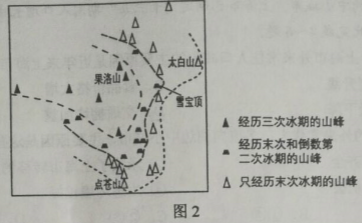 10.按山峰抬升至冰期时终年积雪高度的先后顺序排列，依次是A.雪宝顶、太白山、果洛山    B.果洛山、雪宝顶、太白山C.太白山、果洛山、雪宝顶    D.雪宝顶、果洛山、太白山11.点苍山无现代冰川发育，是因为与末次冰期时相比，点苍山现在A.日照更长   B.气温更高C.植被更密   D.海拔更低12.图3反映我国2009～2015年的宏观经济状况，为保持国内经济平稳、持续增长，政府可以采取的财政措施是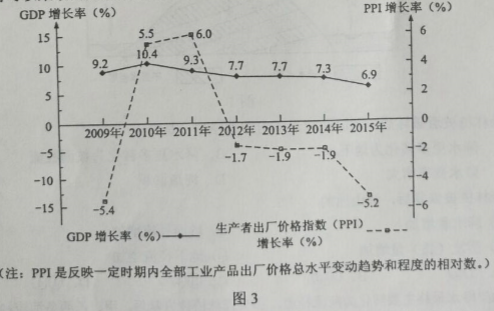 ①提高企业税费，增加财政收入   ②发行国债，扩大经济建设支出③降低企业税费，扶持企业创新   ④减少财政赤字，降低财政赤字率A.①③    B.①④    C.②③   D.②④13.时下出现了一个新的消费群体——试客。这一群体在购物前先从网络上索取相关商家的免费试用品，经过仔细试用并与其他使用者相互交流后才决定是否购买。试客的购买行为A.是从众心理引发的消费    B.是求异心理主导的消费C.是攀比心理引发的消费    D.是求实心理主导的消费14.过去，国外品牌汽车在中国市场销售，必须通过品牌汽车厂商授权的专卖店进行。2015年1月，中国实行“平行进口车”制度，允许贸易商直接在国外购买汽车，进口到国内销售。中国推行“平行进口车”(gaosan.com)制度意在A.拓宽国外品牌汽车销售渠道，打破价格垄断B.引进国外先进技术，改善汽车产业结构C.降低进口汽车价格，扩大其市场占有率D.增加国外品牌汽车进口数量，提高关税收入党的十八届三中、五中全会进一步要求以周边为基础加快实施自由贸易区战略，形成面向全球的高标准自由贸易区网络。截至2015年，我国已签署并实施14个自贸协定，涉及22个国家和地区，遍布欧洲、亚洲、非洲、和大洋洲。回答15～16题。15.自由贸易区的建立给参与国经济带来的益处是①消费者可以购买到丰富且价格实惠的外国商品②市场价格波动幅度变小，企业的经营风险下降③生产要素流动变快。参与过的经贸往来更加密切④企业对区内投资增加，投资收益率随之上升A.①③  B.①④  C.②③  D.②④16. 加快实施自由贸易区战略的意义主要在于①改变我国对外交往方式，解决南北发展不平衡问题②统筹国内国际两种资源，开创高水平对外开放新局面③引领经济全球化发展方向，提高肩负国际责任的能力④推动我国与相关国家和地区互利共赢、共同发展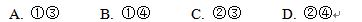 17. 某省全面开展政府职权清单清理，推行权力清单制度。该省各级政府在组织相关职能部门开展职权审核的基础上，建立社会参与机制，拓宽公众参与渠道，对于社会反映强烈的权力事项，通过座谈会、论证会等方式充分征求意见。让公众参与权力清单的制定①是对公民政治参与权利的尊重②是提高政府行政效能的重要举措③是履行政府法定职责的必然要求④利于凝聚社会共识，形成改革合力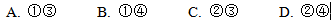 18.为落实全面从严治党要求，某市纪委、市委统战部与各民主党派建立合作调研机制，围绕惩治和预防腐败体系建设、党风廉政建设和反腐败的具体措施等，共同开展调研，党外专家直接提出意见和建议。建立这一机制①是防治腐败，实现党风廉政建设目标的保证②是坚持党的领导。落实多党合作基本方针的体现③意在搭建合作平台，提高民主监督水平④是强化对权力的约束，完善法律规范的重要举措A.①②   B.①④    C.②③    D.③④19.2015年，新版《辞海》编辑委员会宣布将在推出纸质版《辞海》的同时，推出适用于各种阅读终端的电子版和网络版。这一做法体现的文化生活道理是①文化创新要着眼于人民群众不断增长的需求②有价值的文化创造源于文化传播载体的变革③文化创新是文化富有生机和凝聚力的保证④信息技术推动文化生产和消费方式的变革A.①③  B.①④  C.②③  D.②④20.在谈到中国选择了中国特色社会主义的发展道路时，习近平指出，“履不必同，期于适足；治不必同，期于利民。”世界上没有放之四海而皆准的发展道路。只有能够持续造福人民的发展道路，才是最有生命力的，这一论断的哲学依据是①矛盾的特殊性规定了一事物区别于他事物的特殊本质②基于人民群众根本利益的发展道路才能得到人民群众的拥护认识矛盾的特殊性就能把握事物矛盾问题的精髓④人民群众的意愿是衡量社会发展道路正确与否的根本标准①②  B.①④  C.②③  D.③④有人能在牛皮纸一样薄的钢板上焊接而不出现一丝漏点，有人能把密封精度控制到头发丝的五十分之一……中央电视台推出特别节目《大国工匠》，讲述实现中国梦征程中劳动者的故事，讴歌中国工人的精湛技艺和一丝不苟、精益求精、追求完美和极致的“工匠精神”。完成21~22题。21.弘扬“工匠精神”时代价值之在于①为社会主义核心价值观提供理论依据②为社会主义核心价值观增添时代内涵③为我国实现制造业转型升级提供现实路径④为实现制造强国的中国梦提供重要的精神支持A．①②   B.①③   C.②④  D.③④22.从唯物史观看，之所以讴歌劳动者，是因为①劳动者是创造历史的社会主体和真正英雄②脑力劳动与体力劳动者在劳动创造中的作用日益融合③劳动者额知识结构随社会的发展而不断优化④劳动者的生产活动是社会存在和发展的基础A.①②  B.①④ C.②③  D.③④23.中国旧体诗多以中原及周边地区的生活为题材。进入近代，随着人员交往、文化交流的增多，中国旧体诗出现了反映西方社会的内容，如“地冷宜亲火，楼高可摘星”反映伦敦的阴冷气候和城市风貌：“开函喜动色，分明是君容”反映照片给远方亲人带来的喜悦。从中国旧体诗内容的变化可以看出①意识内容的变化本质是人的反映方式的变化②没有被反映着就不可能有任何意识的内容③有什么样的意识内容就有什么样的反映对象④意识内容的变化根源于社会生活实践的变化A.①②  B.①③  C.②④  D.③④24.周代青铜器上的铭文与商代相比，字数越来越多，语句也愈加格式化。这些铭文大都记述个人业绩，追颂祖先功德，希冀子孙保用。这表明西周时A.创造了一种全新的文字体系   B.形成了重视历史传承的风尚C.未能充分发挥文书功能       D.青铜器的功用发生重大历史改变25.东汉王充在《论衡》中说：“萧何入秦，收拾文书（国家档案文献），汉所以能制九州者，文书之力也。”其意在说明，西汉成功地实现对全国的统治，是因为汉初A.了崇尚儒家的政策B.了秦朝的基本制度C.充分发挥文书功能D.熟知秦朝典章制度26．唐太宗对南朝后期竞相模仿萧子云书法的风气表示不屑，认为其“仅得成书，无丈夫之气”，只有王羲之的书法才“尽善尽美”，于是连西州（今吐鲁番）幼童习字的范本都是王羲之书帖。王羲之在中国书法史地位的确立，是因为A.皇帝好恶决定社会对艺术的评判B.王羲之的艺术成就不可超越C.艺术水平与时代选择的共同作用D.朝代更替影响艺术评判标准27.明末有人描述江南农村的变化时说，百年前的雇工“戴星出入，俗柔顺而主令尊”，如今“骄惰成风，非酒食不能劝”“夏必加下点心，冬必与早粥”。这一变化反映了A.市镇经济与手工业的发展B.政府积极推行重政策C.社会矛盾日益尖锐D.农业中人身依附关系强化28.甲午战后，梁启超提出“诗界革命”，曾赋诗“泱泱哉我中华……物产腴沃甲大地，天府雄国言非夸。君不见英日区区三岛尚崛起，况乃堂矞吾中华！”这反映出“诗界革命”A.倡导民主革命的思想B.推动了白话文运动C.适应了救亡图存的需要D.成为改良思想的开端29.1903年，张之洞等拟《奏定学堂章程》，其中规定禁止使用“团体”“膨胀”“舞台”“影响”“组织”“运动”“报告”“观念”等新名称，其根本目的在于A.  抵制维新思想的传播  B. 保证民族语言的纯洁性 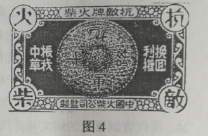 C. 反对向西方学习           D. 维护传统的意识形态30.图4是1932年出产的一款火柴上的图案。A. 民族火柴工业举步维艰  B.新的营销方式得到采用 C.开始兴起实业救国思潮D. 全国抗日救王运动的高涨31.1980年与1975年想不，我国粮食播种面积减少6.884万亩，总产量却增加674亿斤；面糊哈播种面积减少53万亩，总产量却增加652万担；油料作物和天草播种面积共扩大3 626万亩，其总产量分别增加70%和150%。出现这一现象的主要原因是A. 农民生产自主权扩大  B.农业生产技术有了革命性的改变  C.农村经济体制改革完成  D.国家取消对农副产品的统销政策32.古希腊悲剧《被缚的普罗米修斯》讲述的是，普罗米修斯为人类盗取火种而遭到主神宙斯的惩罚的故事，剧中借普罗米修斯之口说:“说句老实话，我憎恨所有的神”该剧深受雅典人的喜爱，这反映当时雅典人A. 宗教意识淡薄     B.反对神灵崇拜C.注重物质生活      D. 强调人的价值33.19世纪60年代，总长度3万英里的美国铁路有多种轨距。南部采用铁路轨距以5英尺居多，北部采用最普遍的轨距四4.9英尺，部分地区采用6英尺、5、6英尺的轨距。这反映当时美国A. 尚未形成成熟的同一国内市场      B. 铁路部门是经济增长的主导部门C.科技水平限制了制造业的发展      D. 战争破坏了基础交通设施建设34.图5为近代以来具有代表性的美术作品。这4幅作品反映出近代以来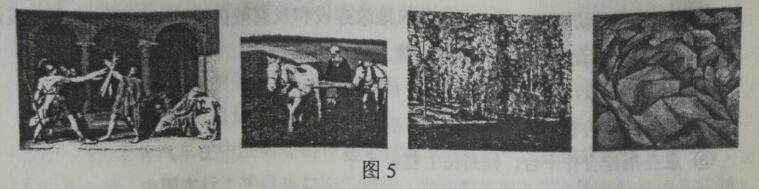 A.传统美术流派相继被淘汰B.理性思维的不断深化C.批判精神备受重视的趋势D.美术流派演变的历程35.1875年以后，法国确立了共和政体，议会处于政治运行的中心，党派林立，内阁更迭频繁。1958年，戴高乐就任总统，修改宪法，规定总统拥有任命总理、解散议会等权利。这一政治体制的变化A.有利于政局稳定                           B.确定了总统国家元首的地位C.剥夺了议会的主要权力                      D.有助于两党制的形成第II卷本卷包括必考题和选考题两部分。第36题~第41题为必考题，每个试题考生都必须做答。第42题~第48题为选考题，考生根据要求做答。36. 阅读图文材料，完成下列要求。（22分）一位被热带雨林风光吸引的游客从马瑙斯出发，乘船沿内格罗河（图6）溯源而上，见两岸植被繁茂，河上很少有桥。行至内格罗河与布朗库河交汇处，发现两条河流的河水因颜色迥异，呈一黑黄分明的界限，景色令人震撼。船继续前行，岸边的沼泽渐渐映入眼帘……当晚他查阅资料，得知内格罗河河水因富含腐殖质，颜色乌黑，而布朗库河因含大量泥沙而呈黄色。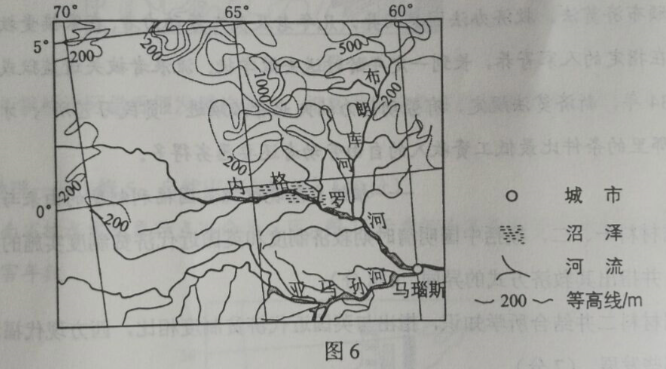 （1）分析内格罗河河水富含腐殖质但泥沙含量少的原因。（8分）（2）试对“河上很少有桥”这一现象作出合理解释。（8分）（3）你是否赞同在该地区拓展旅游观光业？请标明态度并说明理由。（6分）37. 阅读图文材料，完成下(gaosan.com)列要求。（24分）为建设生态文明，我国大力开发风能等清洁能源。风电建设成本高于煤电、水电。2009年5月，甘肃酒泉有“陆上三峡”之称的1000万千瓦级风电基地建设项目获国家批准，其中的80%集中在被称为“世界风库”的瓜州县。图7示意瓜州等地年大风（≥ 8级）日数。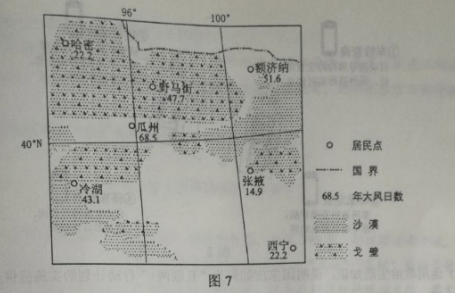 （1）分别与煤炭、水能相比，指出开发风能的优势。（6分）（2）说明瓜州建设大型风电场有利的自然条件。（6分）（3）分析瓜州建设大型风电场的不利区位条件。（8分）（4）为保障电网的稳定性，还规划在瓜州建设规模较大的热电站作为调节电站。试解释为大型风电场配建调节电站的原因。（4分）38. 阅读材料，完成下列要求。（12分）“互联网+”代表这样一种新的经济形态，即通过互联网的深度广泛应用实现产业发展。材料一2014年2月，以习近平为组长的中央网络安全和信息化领导小组宣告成立。2016年3月，十二届全国人大四次会议通过的我国《十三五规划纲要》提出，实施“互联网+”行动计划，促进互联网深度广泛应用，形成网络化、智能化、服务化、协同化的产业发展新形态。国家发改委提请全国人大审议的报告提出，推进“互联网+”行动，实施大数据开放创新工程，建设高速、移动、安全、泛在的新一代信息基础设施，深入实施信息惠民工程，完善电信普遍服务机制。材料二随着我国城市的发展，“停车难，停车贵”的问题日益突出。据统计，北京上海广州深圳四大城市停车位的平均缺口率达76.3%，同事停车场泊位平均空置率高达44.6%。某地运用化联网技术、大数据和云计算，整合线下停车场资源，建成智慧停车系统，将车牌号与车主手机捆绑，提供周边车位查询→抬杆放行→导航定位→停车缴费的全程智能解决方案（见图8）。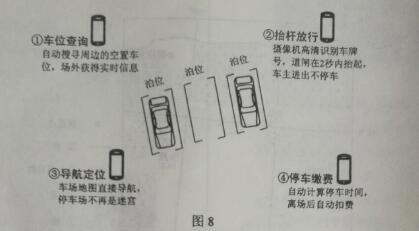 （1）运用政治生活知识，说明国家应如何为“互联网+”行动计划的实施提供支持和保障。（12分）（2）结合材料二和所学经济知识，分析“互联网+停车”智慧系统的应用所能带来的经济效益和社会效益。（14分）39.阅读材料，完成下列要求。（26分）中国药学家屠呦呦因发现青蒿素治疗疟疾新方法而获得2015年诺贝尔生理学或医学奖。这是中国本土培养的科学家首次获得诺贝尔奖。疟疾是威胁人类生命的一大顽疾，困扰来了人类几千年。20世纪60年代末，治疗疟疾的常用药物——氯喹或奎宁的药效已经减弱，疟疾的发病率再次升高。为了找到新型抗疟药物，中国政府启动了研制治疗疟疾药(gaosan.com)物的“523项目”，中医研究院成立以屠呦呦为组长的科研组参加研究工作。在极为艰苦的条件下，屠呦呦小组与全国7个省市、30多个单位的科研人员协同合作，经过数百次试验、无数次失败，并从《肘后备急方》等传统中草药文献中获得灵感、汲取智慧，最终使用乙醚从青蒿中提取了疗效高的青蒿素，开创了治疗疟疾新方法，挽救了全球数百万人的生命。世界卫生组织将青蒿素和相关药剂列入其基本药品目录，以青蒿素为基础的复方药物已经成为疟疾的标准治疗药物。屠呦呦说，获得诺贝尔生理学或医学奖，是中医中药走向世界的一项荣誉。它属于科研团队中的每一个人，属于中国科学家群体，用现代科学手段不断认识中医药，是我们一代代科研工作者的责任。（1）结合材料，运用追求真理的知识说明我国科学家是如何发现疟疾新疗法的。（12分）（2）结合文化生的知识，谈谈屠呦呦团队的发现对于继承和发展中华优秀传统文化的启示。（10分）（3）在世界各国文化交流日益频繁的今天，为什么要坚定中华文化自信？请列举两条理由。（4分）40．阅读材料，完成下列要求。（25分）材料一社会救济是中国古代历朝实施“仁政”的重要内容，主要依赖于政府财政。明初设养济院收孤苦无靠者，按月发口粮。明律规定：凡鳏寡孤独及笃废之人，贫穷无亲属依靠，不能自存，所在官司应收养而不收养者，杖六十。”这是正律中首次纳入社会救济保障条款。清代的法律也有关于社会救济的规定，主要有灾荒救济，高龄老人赡养，设栖流所以收养流浪贫民，孝子节妇贫苦者救济，贫苦读书人救济等。——摘编自邓云特《中国救荒史》等材料二英国圈地运动开始后，偷盗者、乞讨者等日益增多，社会不安定因素急剧增加。1601年，英国颁布济贫法。救济办法因类而异，凡年老及丧失劳动者，在家接受济贫；贫穷儿童则在指定的人家寄养，长到一定年龄时送去做学徒：流浪者被关进监狱或送入教养院。1834年，新济贫法规定，有劳动能力的失业者必须进“贫民习艺所”，才能得到救济，而那里的条件比最低工资收入的自由劳动者还要恶劣得多。——摘编自陈晓律《英国福利制度的由来与发展》根据材料一二，概括中国明清时期救济制度和英国近代济贫制度实施的共同目的，并指出其救济方式的异同。（18分）根据材料二并结合所学知识，指出与英国近代济贫制度相比，西方现代福利制度有哪些发展?(7fen )41.阅读图文材料，完成下列要求。（12分）材料近代以来，在列强的压力下，中国被迫开放了一系列通商口岸。自1898年至1910年，清政府又主动开设了30余个商埠。——据严中平等编《中国近代经济史统计资料选辑》等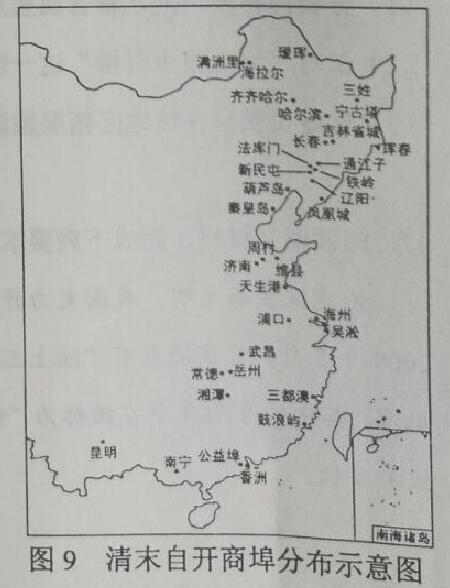 从材料中提取一个有关自开商埠的信息，并加以简要分析。请考生在第42、43、44三道地理题中任选一题做答，如果多做，则按所做的第一个题目计分。做答时，请用2B铅笔在答题卡上将所选题目题号后的方框涂黑。42.[地理——选修3：旅游地理]香榧是一种名贵干果，因其原产区和主产区在浙江诸暨东北部的枫桥地区（位置见图10），又称枫桥香榧。这里打造香榧森林公园，每年夏季以举办“香榧节”为契机，吸引杭州、绍兴、宁波等城市的游客。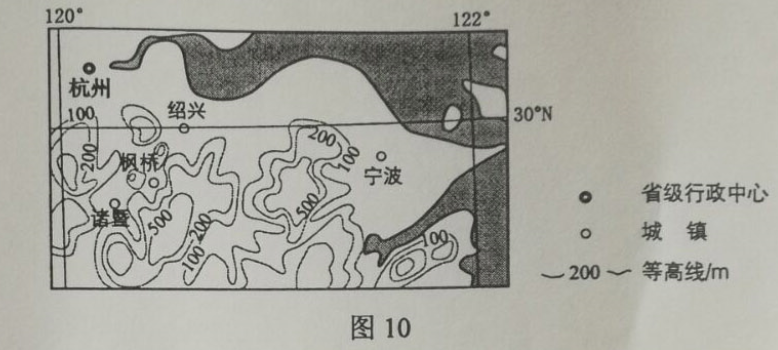 分析枫桥地区借香榧发展旅游业，把客源地定位在周边城市的主要原因。43.[地理——选修5：自然灾害与防治]（10分）河南省按水文气象特点可分为5区。图11示意河南省水文气象区1450~1979年水旱灾害年数。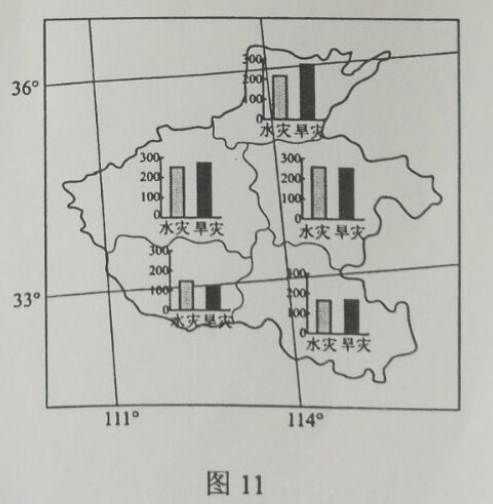 概括河南省1450~1979年水旱灾害空间分布特征，并解释原因。44.【地理——选修6：环境保护】（10分）长江刀鱼是洄游性鱼类，每年春天从长江口进入长江干流，直流以及通江湖泊湿地产卵、孵化。长江刀鱼曾经是寻常百姓家餐桌上的美味佳肴。近年来长江刀鱼资源严重衰竭。分析导致长江刀鱼资源衰竭的原因并提出保护措施。请考生在第45、46、47、48四道历史题中任选一题做答，如果多做，则按所做的第一个题目计分。作答时，请用2B铅笔在答题卡上将所选题目题号后的方框涂黑。45.【历史——选修1：历史上重大改革回眸】（15分）材料庙号改革是北魏孝文帝改革的一项重要内容。公元398年，拓跋珪迁都平城，仿中原传统制度设立太庙，早先草原部落联盟时代的首领以“太祖”“高祖”等庙号受到祭祀，他们的子孙被封为王公，享有政治军事特权，成为北魏政权的统治支柱。孝文帝下令改革庙号，不再为拓跋珪以前的祖先设庙祭拜。因太祖拓(gaosan.com)跋珪以后只有五位皇帝去世，为了不违“天子七庙”这一儒家礼制，孝文帝甚至前无古人地在太庙中为自己虚设一庙，庙号改定后，孝文帝下令，“非太祖子孙”及异姓封王、公、侯、伯者，皆降一等。——据吕思勉《魏晋南北朝史》（1）根据材料，概括孝文帝庙号改革的内容。（8分）（2）根据材料并结合所学知识，简析孝文帝推行庙号改革的意义。（7分）46.【历史——选修2：近代社会的民主思想与实践】（15分）材料1895年，严复说：“秦以来之为君，正所谓大盗窃国者。国谁窃？转相窃之于民而已……斯民也，固斯天下之真主也。”“西洋之言治者曰：国者，斯民之公产也；王侯将相者，通国之公仆隶也。”他认为，开民智是今日一大要政。1905年，严复在与孙中山交谈中说：“以中国民品之劣，民智之卑，害之除于甲者将见于乙，泯于丙者将发之于丁。为今之计，惟急从教育上着手，庶几逐渐更新乎！”1915年，袁世凯为复辟帝制，组建筹安会，严复参与其中。同时他认为：“吾固知中国民智卑卑，号为民主，而专制之政不得不阴行其中，但政体改变，已四年矣。袁公既有其实，何必再居其名。”——摘编自《严复集》（1）根据材料，概括严复关于“民智”的认识。（5分）（2）根据材料并结合所学知识，评价在不同历史时期严复的“民智”主张。（10分）47.【历史——选秀3：20世纪的战争和和平】（15分）材料1981年，美国总统威尔逊在国会演说中提出了“十四点”计划。其主要内容包括：公开外交订立和平条约、公海航行自由、贸易平等、民族自决、裁减军费、公正处理殖民地争议。建立国际联盟等。《泰晤士报》评论其“似乎没有考虑到形势的某些严峻现实”。尽管交战双方接受“十四点”为停战基础。但是实力依然强大的殖民大国英法只是口头赞同。“十四点”计划的实施严重受阻。——摘编自杨生茂《美国外交政策史1775—1989》（1）根据材料并结合所学知识，概括威尔逊提出“十四点”计划的背景。（8分）（2）根据材料并结合所学知识，说明威尔逊“十四点”计划严重受阻的原因。（7分）48.【历史——选修4：中外历史人物评说】（15分）材料蔡元培在德国留学期间，发现德国大学校长和各科学长都是每年更迭一次，由教授会公选。1916年底他被任命为北京大学校长。此前的北大，校长独揽大权，一切校务都由校长与学监主任、庶务主任等少数几个人办理，连各科学长也无权与闻其事。蔡元培接任校长后，设立评议会作为全校的最高“立法”机构，凡大学“立法”均须评议会通过；同时，它又是全校最高权力机构，凡重要事项经评议会审核通过才能付诸执行。评议会由评议员组成，校长是当然的议长，评议员包括各科学长、主任教员和各科教授。此后，蔡元培又组织选举产生各学科教授会，规划各学科的教学工作。他聘请教员不拘一格，不问思想流派，只问学问能力。1919年3月，《东方杂志》载文称蔡元培“使数年来无声无臭生机殆尽之北京大学挺然特出，褒然独立……学风丕振，声誉日隆”。——据周天度《蔡元培传》根据材料，指出蔡元培在北京大学推行校务改革的原因。（4分）（2）根据材料并结合所学知识，概况北京大学校务改革的特点，并评价蔡元培的贡献。（11分）